EL MONSTRUO DE COLORESLas maestras de Infantil hemos trabajado las emociones durante el final del primer trimestre y principios del segundo a través del cuento “El monstruo de colores”. De la autora Anna Llenas. Editorial flamboyant.Las actividades las hemos realizado en varias sesiones y han sido las siguientes:1.- Lectura  el cuento por parte de la tutora.2.- Dibujar al monstruo.             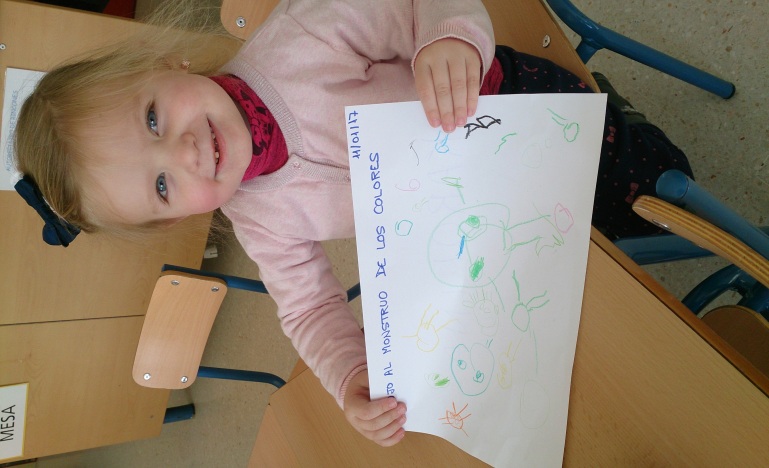 3.- Lectura del cuento por parte de los alumnos/as apoyándose en las imágenes.                        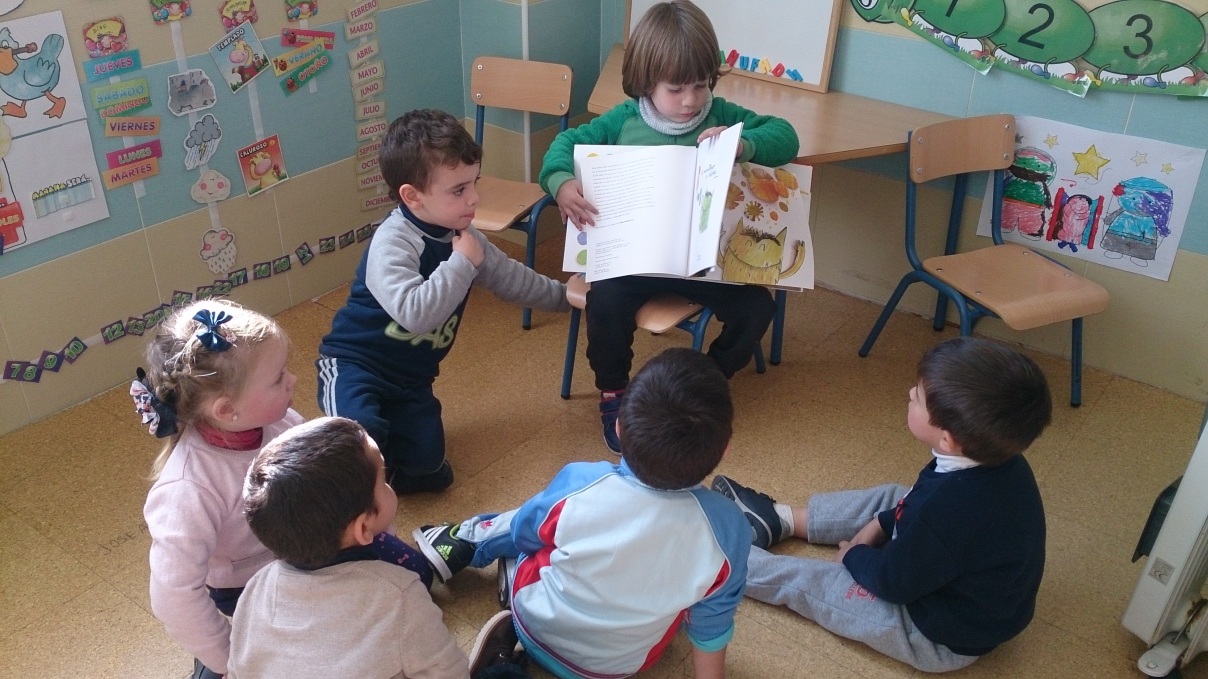 4.- Elegir una emoción y colorear al monstruo del color correspondiente a la emoción.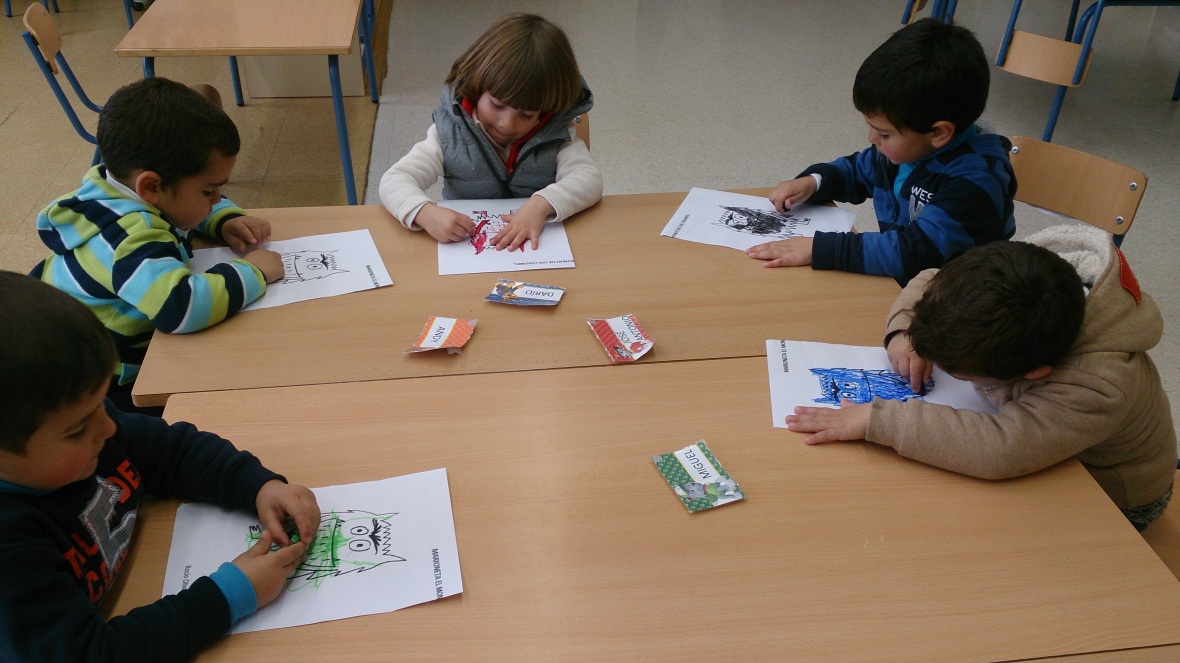 5.- Emparejar a cada monstruo con su emoción. 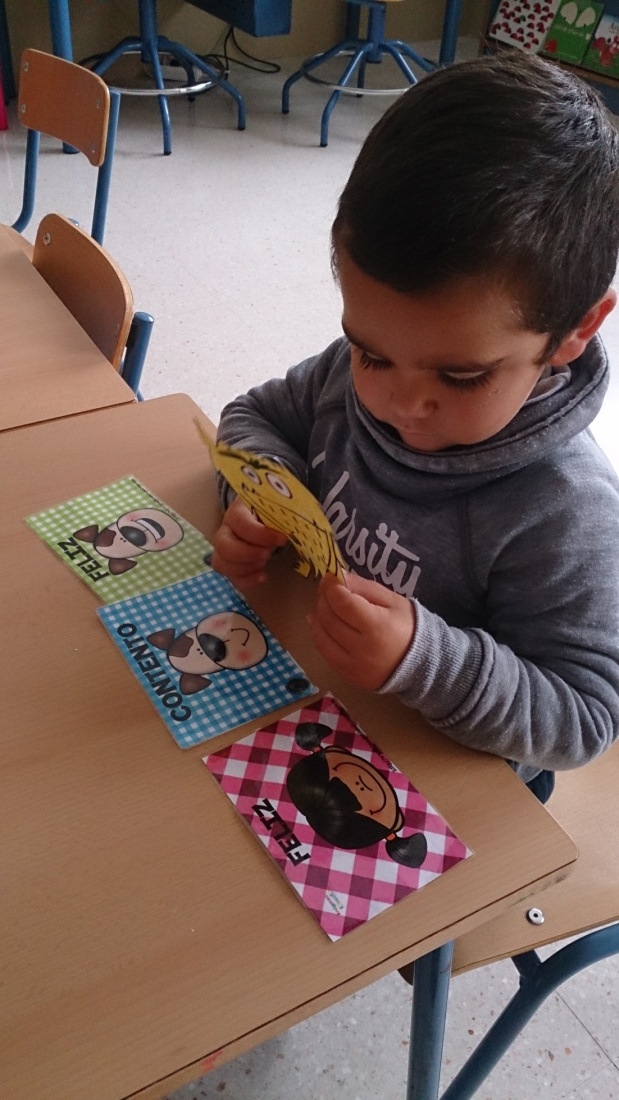 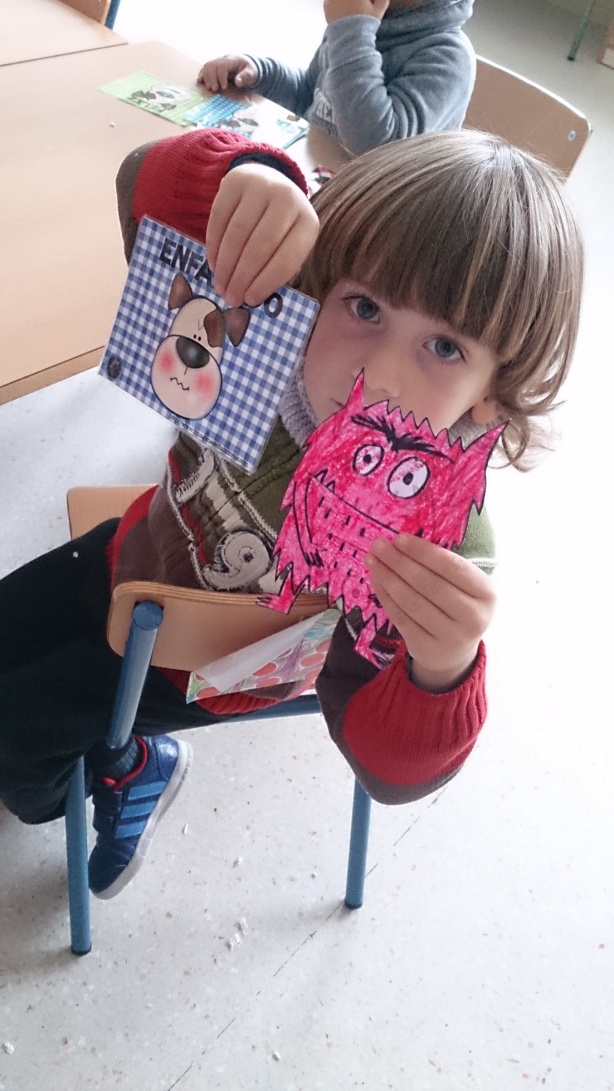 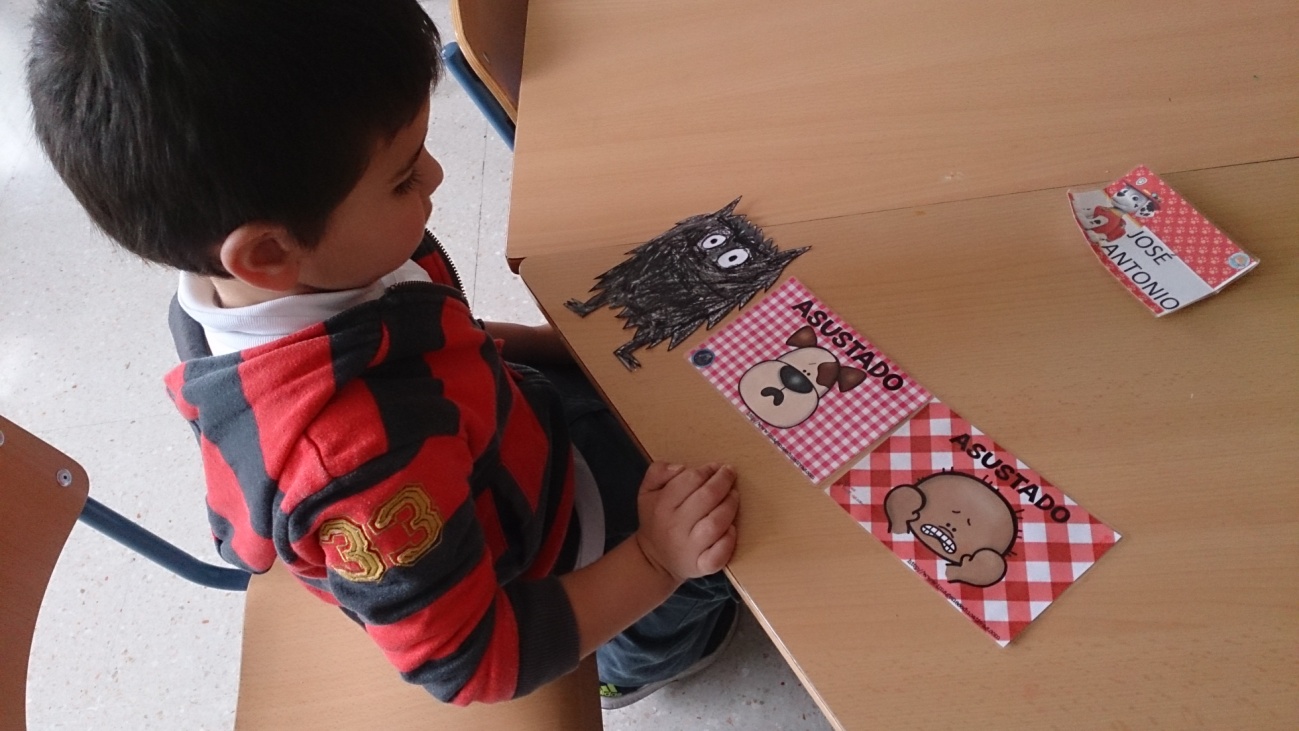 6.- Observar, analizar y colorear al monstruo según la emoción que esté experimentando.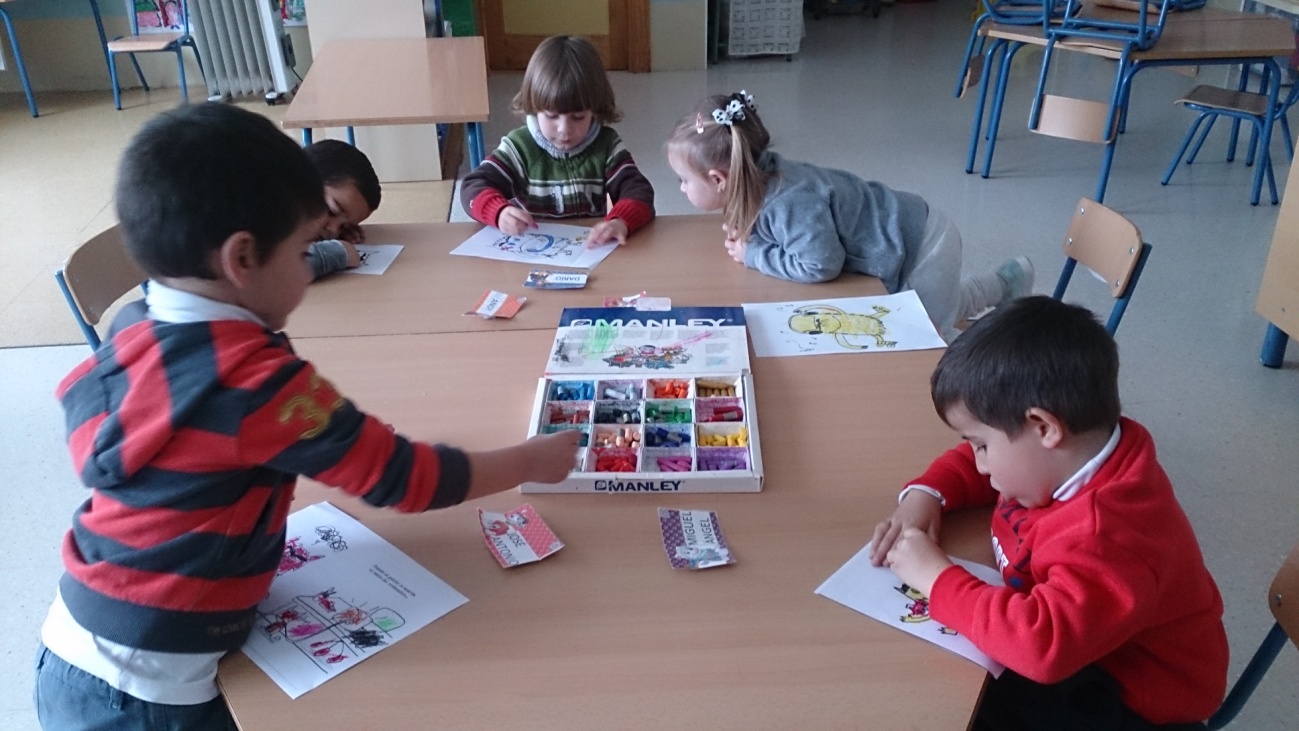 7.- Mostrar la imagen coloreada, explicar la emoción sentida por el monstruo y comentar un momento de su vida en el que haya experimentado dicha emoción. 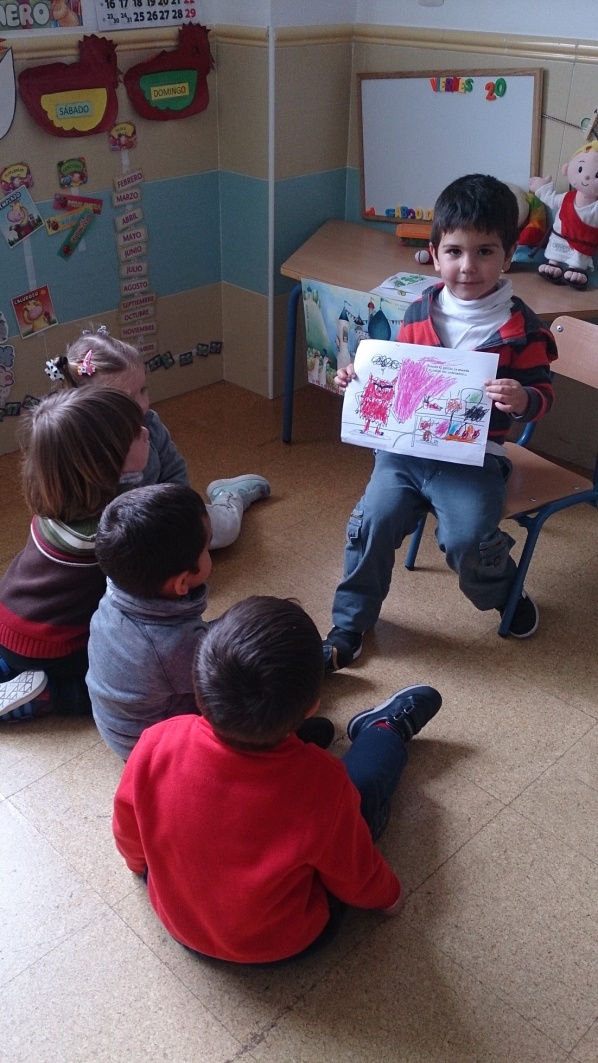 8.- Realizar una marioneta del monstruo con cartulina, ceras de colores y depresores. 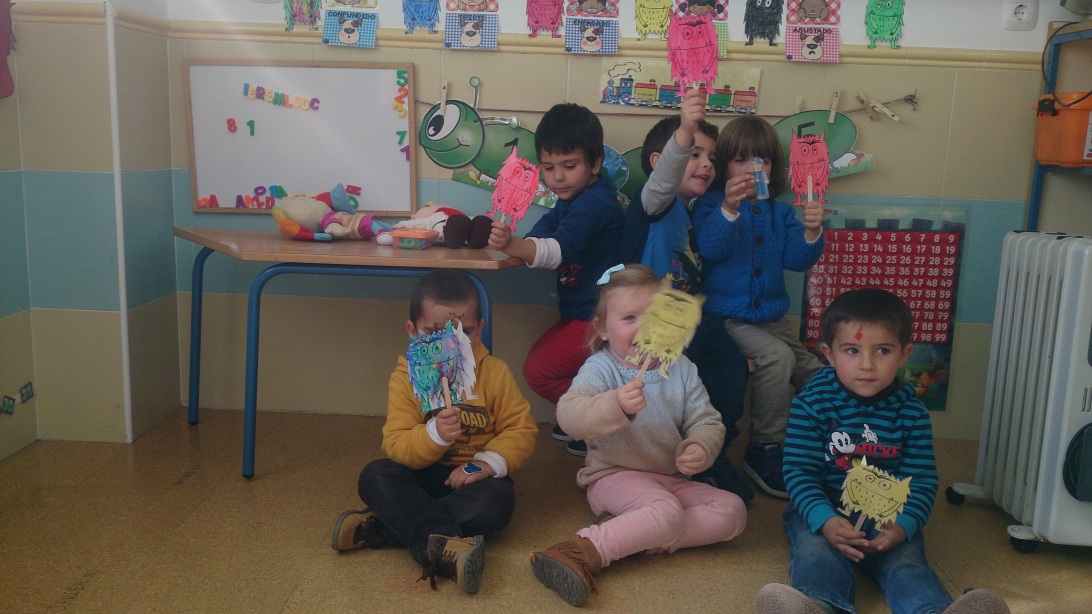 